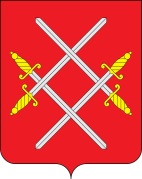 АДМИНИСТРАЦИЯ РУЗСКОГО ГОРОДСКОГО ОКРУГАМОСКОВСКОЙ ОБЛАСТИПОСТАНОВЛЕНИЕ от ________ №_________О внесении изменений в Положение об оплате труда работников муниципальных образовательных организаций Рузского городского округа Московской области, утвержденное постановлением Администрации Рузского городского округа Московской области от 02.04.2020 № 1064 (в редакции от 17.07.2020 №2038, от 29.09.2020 №2988, от 10.02.2021 №351, от 04.02.2022 №431, от 20.06.2022 №2516, от 28.09.2022 №4582, от 28.10.2022 №5241, от 13.09.2023 №5693)В соответствии с Указом Президента РФ от 07.05.2012 № 597 « О мероприятиях по реализации государственной социальной политики», Федеральным законом от 29.12.2012 № 273-ФЗ «Об образовании в Российской Федерации», Федеральным законом от 06.10.2003 № 131-ФЗ «Об общих принципах организации местного самоуправления в Российской Федерации», постановлением Правительства Московской области от 27.12.2013 № 1186/58 «Об оплате труда работников государственных образовательных организаций Московской области», руководствуясь Уставом Рузского городского округа, администрация Рузского городского округа постановляет:1. Внести в Положение об оплате труда работников муниципальных образовательных организаций Рузского городского округа Московской области, утвержденное постановлением Администрации Рузского городского округа Московской области от 02.04.2020 № 1064 (в редакции от 17.07.2020 №2038, от 29.09.2020 №2988, от 10.02.2021 №351, от 04.02.2022 №431, от 20.06.2022 №2516, от 28.09.2022 №4582, от 28.10.2022 №5241, от 13.09.2023 №5693) (далее - Положение) следующие изменения:	1.1. В пункте 6.3. Положения слова «установленной месячной ставки заработной платы педагогического работника за установленную норму часов педагогической работы в неделю» заменить словами «установленной месячной ставки заработной платы педагогического работника за установленную норму часов педагогической работы в неделю с учетом надбавок и доплат».2. Опубликовать настоящее постановление в официальном периодическом печатном издании, распространяемом в Рузском городском округе, и разместить на официальном сайте Рузского городского округа Московской области в сети «Интернет».3.  Настоящее постановление вступает в силу на следующий день после дня его официального опубликования и распространяется на правоотношения, возникшие с 01.09.2023.	4. Контроль за исполнением настоящего постановления возложить на Заместителя Главы Администрации Рузского городского округа Московской области Шахбабяна А.А.И.о. Главы городского округа                                                                В.Ю. Пархоменко